					Załącznik nr 1 do Regulaminu 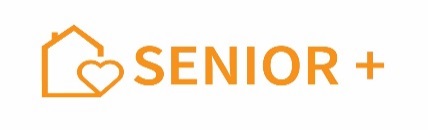 Dziennego Domu Pobytu Senior+………………………………………..……....                               (miejscowość, data)………………………………………………….(imię i nazwisko uczestnika)……………………………………………………………………………………………………(adres zamieszkania uczestnika i numer telefonu)Miejsko-Gminny Ośrodek Pomocy Społecznej w Kozienicach 							ul. M. Skłodowskiej-Curie 3							26-900 KozieniceWNIOSEKO PRZYJĘCIE DO DZIENNEGO DOMU „SENIOR+”Zwracam się z prośbą o przyjęcie mnie do Kozienickiego Dziennego Domu „Senior +” , znajdującego się przy Al. 1 Maja 8, 26-900 Kozienice………………………………………..………...                              ( podpis Wnioskodawcy)Klauzula informacyjna dot. przetwarzania danych osobowych na podstawie obowiązku prawnego ciążącego na administratorze Administratorem danych osobowych uczestników Domu jest Miejsko - Gminny Ośrodek Pomocy Społecznej w Kozienicach. Dane przetwarzane są w celu rekrutacji i realizacji usług  ich podanie jest obowiązkowe w zakresie określonym przepisami prawa na podstawie ustawy o pomocy społecznej. Dane nie są przekazywane żadnym nieuprawnionym odbiorcom, ani też do państw trzecich. Odbiorcami danych mogą być jedynie osoby i podmioty upoważnione do przetwarzania danych oraz  uprawnione na podstawie przepisów prawa organy publiczne.  Dane są przechowywane przez czas określony w przepisach prawa. Osobie której dane dotyczą, przysługuje prawo do wglądu w swoje dane, prawo ich uzupełniania i obowiązek zgłaszania Administratorowi zmiany danych osobowych. Osoby, których dane dotyczą, mogą kontaktować się z wyznaczonym u Administratora Inspektorem ochrony danych we wszystkich sprawach związanych z przetwarzaniem ich danych osobowych. Kontakt z Inspektorem Ochrony Danych: xyzodo11@gmail.com